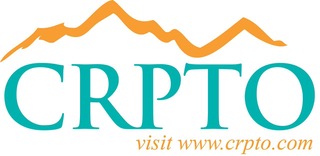 MIDDLE SCHOOL COMMUNICATION FORMWHAT IS THIS FORM ALL ABOUT?The Middle School Communication Form, although similar to the Volunteer Interest From, serves a different purpose!  By filling in your information below, you are now signed up for email and/or text alerts specific to Middle School.  We know that papers don’t always make it home with this age group but you still need to be informed!  AM I AUTOMATICALLY SIGNED UP TO VOLUNTEER?No.  The information may be used from time to time for volunteer requests specific to middle school, or your child’s grade, but primarily this will be for reminders and information you need to know.Please complete and return this form to your child’s homeroom teacher by August 25, 2017.Parent or Guardian’s Name:______________________________________________________________Primary Email:_________________________________________________________________________Mobile #:_____________________________________________________________________________Student’s Name:_____________________________________________Student’s Grade:_____________Homeroom Teacher:____________________________________________________________________By signing below I am giving CRPTO permission to use my email for communication and volunteer sign up purposes, and my mobile number to send text message reminders.Parent Signature:_____________________________________________Date:____________________